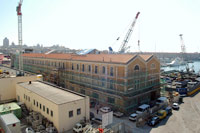 ISTITUTO NAUTICO SAN GIRGIO: piazza della darsena – Genova Come arrivare:in auto: uscita autostrada Genova –ovest; percorrere via Milano e via Gramsci seguendo le indicazioni relative al GALATA - Museo del Mare. Numerosi parcheggi sono presenti nell’area.in treno: scendere alla stazione PIAZZA PRINCIPE; procedere in direzione mare a piedi per circa 10 min. Seguire le indicazioni relative al Galata Museo del Mare oppure Acquario.Tenendo come riferimento la struttura più vicina e visibile, il GALATA - Museo del Mare, fiancheggiare la struttura procedendo verso il mare fino ad arrivare ad un cancello posto sotto un edificio bianco che fa da ponte (circa 30 metri ). Sul cancello vi è una scritta: varco doganale. Oltrepassare il cancello e procedere per circa 10 m (dritti); sulla sinistra vi è un ulteriore cancello/passo carraio; entrati nel cancello direzionarsi a destra verso l’Is. Nautico San Giorgio (in foto): edificio di colore arancio/mattone.